BÜNDNIS 90/DIE GRÜNEN
Zuständigkeiten in der hessischen Landtagsfraktion 
19. Wahlperiode  Die Zuständigkeiten der 14 Landtagsabgeordneten der Grünen, jeweils gegliedert nach thematischer Zuständigkeit undregionaler ZuständigkeitMartina Feldmayer 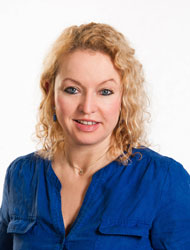 Stellv. Fraktionsvorsitzende; Sprecherin für: Landwirtschaft, Wald (auch: jagdpolitische Sprecherin), Gentechnik, Verbraucherschutz, Wohnungspolitik, Kultur Frankfurt und OdenwaldLandtagsbüroMartina Feldmayer MdL
Sprecherin für Landwirtschaftspolitik, Gentechnik, Ländlichen Raum, Verbraucherschutz und Kultur
BÜNDNIS 90/DIE GRÜNEN im Hessischen Landtag
Schloßplatz 1-3
65183 Wiesbaden
Tel.: 0611/350-748
Fax: 0611/350-1655
E-Mail: m.feldmayer@ltg.hessen.de
E-Mail: m.feldmayer2@ltg.hessen.deTwitter: https://twitter.com/MFeldmayer
Facebook: https://www.facebook.com/martina.feldmayer.3Regionalbüro Martina Feldmayer MdLOliver Klinke, Leiter des Regionalbüros
Oppenheimer Straße 17
60594 Frankfurt am Main
Tel.: 069/9637687-13
Fax: 069/9637687-20
E-Mail: m.feldmayer2@ltg.hessen.deUrsula Hammann  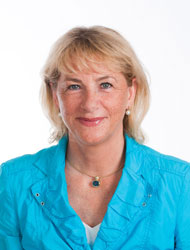 Vize-Präsidentin des Landtages; Sprecherin für: Umwelt, Natur- und Klimaschutz, Energie, Tierschutz Bergstraße und Groß-GerauTelefon: 0611 / 350 741E-Mail: u.hammann@ltg.hessen.deE-Mail: info@ursulahammann.dewww.ursulahammann.deRegionalbüroAndrea Graf
Tel.: 069-26012110Dieter Ackermann-Girschik
Tel.: 06152-99 11 915E-Mail: info@ursulahammann.deMathias Wagner 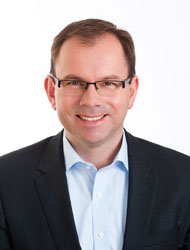 Fraktionsvorsitzender;Sprecher für Bildungspolitik 

Limburg-Weilburg und WiesbadenTelefon: 0611 / 350 746E-Mail: m.wagner@ltg.hessen.de
www.mathiaswagner.deSigrid Erfurth  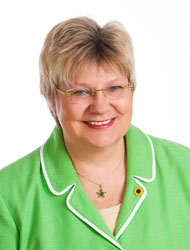 Stellv. Fraktionsvorsitzende; Sprecherin für: Finanzen, Schutz der Werra, Demografie, Frauen, Gleichstellung 

Hersfeld-Rotenburg und Werra-MeißnerTelefon: 0611 / 350 743E-Mail: s.erfurth@ltg.hessen.dewww.sigrid-erfurth.deAngela Dorn 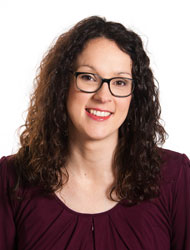 Parl. Geschäftsführerin;Sprecherin für: Umwelt, Energie, Klimaschutz Marburg-BiedenkopfTelefon: 0611 / 350 634a.dorn@ltg.hessen.dewww.angeladorn.deTarek Al-Wazir 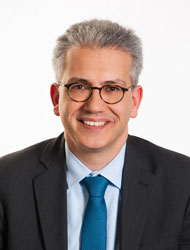 Hessischer Minister für Wirtschaft, Energie, Verkehr und LandesentwicklungOffenbach-StadtE-Mail: t.al-wazir@ltg.hessen.deE-Mail: kabir@al-wazir.deInternet: www.al-wazir.deRegionalbüroMitarbeiterin für die Stadt Offenbach:
Nata Kabir
Regionalbüro von Tarek Al-Wazir, MdL
Frankfurter Straße 67
63067 Offenbach
Tel.: 069-82363268
Fax: 069-80086944
E-Mail: kabir@al-wazir.deMarcus Bocklet  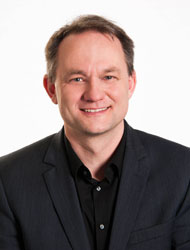 Sozialpolitischer Sprecher - Arbeit, Armutsbekämpfung, Kinder, Familie, Aus- und Weiterbildung Darmstadt-Dieburg und Main-KinzigTelefon: 0611 / 350 633E-Mail: m.bocklet@ltg.hessen.dewww.marcusbocklet.deJürgen Frömmrich (Jäger!)  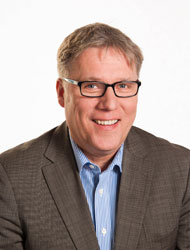 Sprecher für: Innen-, Medien- und Netzpolitik, Verwaltungsreform und Sport Hochtaunus und Waldeck-FrankenbergTelefon: 0611 / 350 632E-Mail: j.froemmrich@ltg.hessen.de

www.juergen-froemmrich.deEva Goldbach  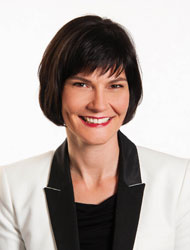 Sprecherin für: Kommunales, ländlichen Raum und Datenschutz Gießen und VogelsbergE-Mail: e.goldbach@ltg.hessen.de
www.eva-goldbach.deFrank Kaufmann   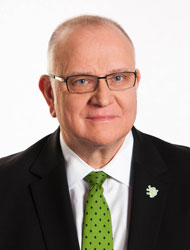 Sprecher für: Haushalt, Flughafen Frankfurt, Landesentwicklung und Regionalplanung Main-Taunus und Offenbach-LandTelefon: 0611 / 350 747E-Mail: fp.kaufmann@ltg.hessen.dewww.frank-p-kaufmann.deKai Klose   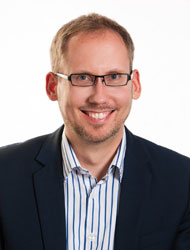 Sprecher für: Wirtschafts-, Lesben- und Schwulenpolitik Darmstadt  und  Rheingau-TaunusTelefon: 0611 / 350 673E-Mail: k.klose@ltg.hessen.dewww.kai-klose.deDaniel May  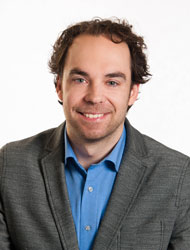 Sprecher für: Wissenschaft, Hochschule und Forschung Fulda und Schwalm-EderTelefon: 0611 / 350 794E-Mail: d.may@ltg.hessen.dewww.daniel-may.deKarin Müller   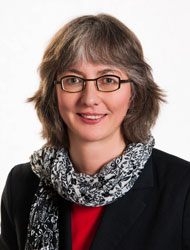 Sprecherin für: Verkehr, Mobilität und Rechtspolitik Kassel-Land und Kassel-StadtTelefon: 0611 / 350 745E-Mail: karin.mueller@ltg.hessen.de
E-Mail: buero@gruene-mueller.dewww.karin-mueller-mdl.deRegionalbüro Kassel:Uhlandstr. 1
34119 Kassel
Telefon: 0561-739 59 51
Fax: 0561-13660
E-Mail: buero@gruene-mueller.deMürvet Öztürk   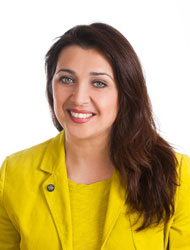 Sprecherin für: Integration, Migration, Petitionen, Gesundheit, Behindertenpolitik und Jugend Lahn-Dill und WetterauTelefon: 0611 / 350 740E-Mail: m.oeztuerk@ltg.hessen.dewww.muervet-oeztuerk.dePressestelle der Fraktion BÜNDNIS 90/DIE GRÜNEN im Hessischen LandtagStellv.Pressesprecher/in: Tamina Schilling und Christopher KuhlmannSchlossplatz 1-3; 65183 WiesbadenFon: 0611/350597; Fax: 0611/350601Mail: presse-gruene@ltg.hessen.deWeb: http://www.gruene-hessen.de/landtag